Начался прием заявок на образовательную программу «Азбука предпринимателя»Центр поддержки предпринимательства НО «Алтайский фонд МСП» приглашает вас принять участие в образовательной программе «Азбука предпринимателя» для потенциальных и начинающих предпринимателей по обучению навыкам создания бизнеса «с нуля», которая будет проходить в 2 этапа с 26 - 27 июля 2018 г., 1-3 августа 2018 г. Тренинг «Азбука предпринимателя» предназначен для людей, которые хотят начать свой бизнес или реализовать новый бизнес-проект. В рамках тренинга будут рассмотрены шаги, которые необходимо предпринимать при создании бизнеса с момента формирования бизнес-идеи до регистрации предприятия. Результатом выполнения этих шагов является разработка бизнес-плана предприятия.Особенностью программы тренинга «Азбука предпринимателя» является получение слушателями практических инструментов для создания бизнеса.По завершению тренинга Вы получите навыки и знания:по оценке своей бизнес-идеи;по разработке бизнес-плана;по определению формы бизнеса;о процедуре регистрации бизнеса;об источниках финансирования;о существующих мерах поддержки субъектов малого и среднего предпринимательства;как начать бизнес.Для участия в тренинге необходимо до 23 июля 2018 г. зарегистрироваться по ссылке https://docs.google.com/forms/d/1N0aQsRSdzJjXYd-YKlq8erWBXSJ65b9kLmiaApjuMo8/editили обратиться по телефону 22-92-66.Контактное лицо: Надежда Ежеленко Место проведения тренинга: г. Заринск. Участие в программе бесплатное!Контактное лицо в г. Зарниске: Анохина Олеся Николаевна 4-13-71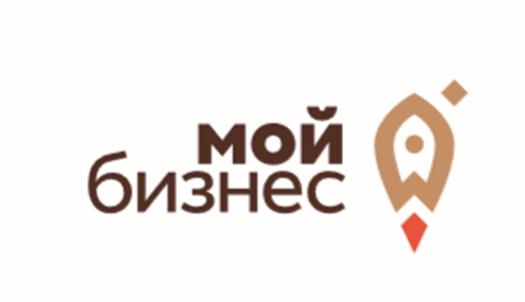 Администрация г. Заринска,  каб. №208  